Name:                                                          	 			Date: ___________________Fractions Line					         Autumn 1 – Week 3 – Extension 2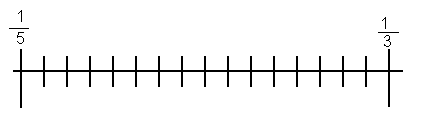 The fractions  and  have been placed on the number line shown.Where would  go?Explain your reasoning._________________________________________________________________________________________________________________________________________________________________________________________________________________________________________________________________________________________________________________________________________________________________________________________________________________________________________Design your own fraction puzzle below: